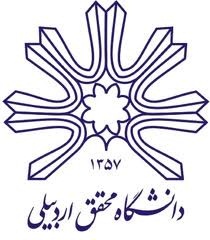 بسمه تعالیطرح پیشنهادی پایاننامه کارشناسی …….لطفاً قسمت 1 -2 -3 توسط دانشجو با نظارت و تأیید استاد راهنما تکمیل و برای طرح در جلسه گروه هنر ارسال شود.1.عنوان پایاننامه:2.استاد راهنما و مشاور3.مشخصات پایاننامه تعهد دانشجوتأیید گروهنام و نام خانوادگی:                                            شماره دانشجویی:                         رشته و گرایش:آدرس منزل:تلفن ثابت:                تلفن همراه:                                      ایمیل:فارسی:انگلیسی:نام و نام خانوادگینام و نام خانوادگیگروهگروهامضااستاد راهنمااستاد مشاوربیان مسئله:هدف:سوال:روش تحقیق:پیشنه تحقیق:منابع:---ضمن اعلام دریافت شیوه نامه تهیه پایاننامه ویژه گروه هنر و آگاهی از محتوای آن متعهد می‌شوم پایاننامه خود را طبق آن به انجام رسانده و در صورت عدم رعایت نکات آن، در صورت عدم پذیرش و برگزاری جلسه داوری ادعایی نداشته باشم.امضا:تاریخ:آقای علیرضا حسینی صدرآقای فریدون حسنخانی قوامدکتر زیبا کاظم پوردکتر حسام حسن زادهمدیر گروه: امضاء و تاریخ تصویب